A mesék születéseNézd meg az alábbi képeket, olvasd el a mesekezdeteket! Döntsd el, melyik történet melyik tűzből születhetett! Minden megoldás jó, ha a döntésedet meg tudod indokolni!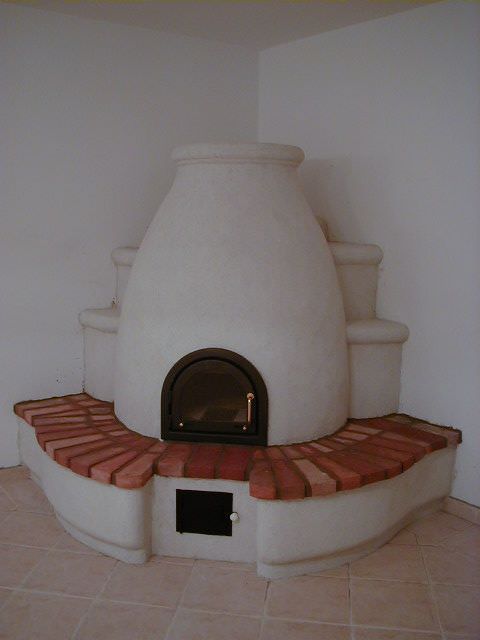 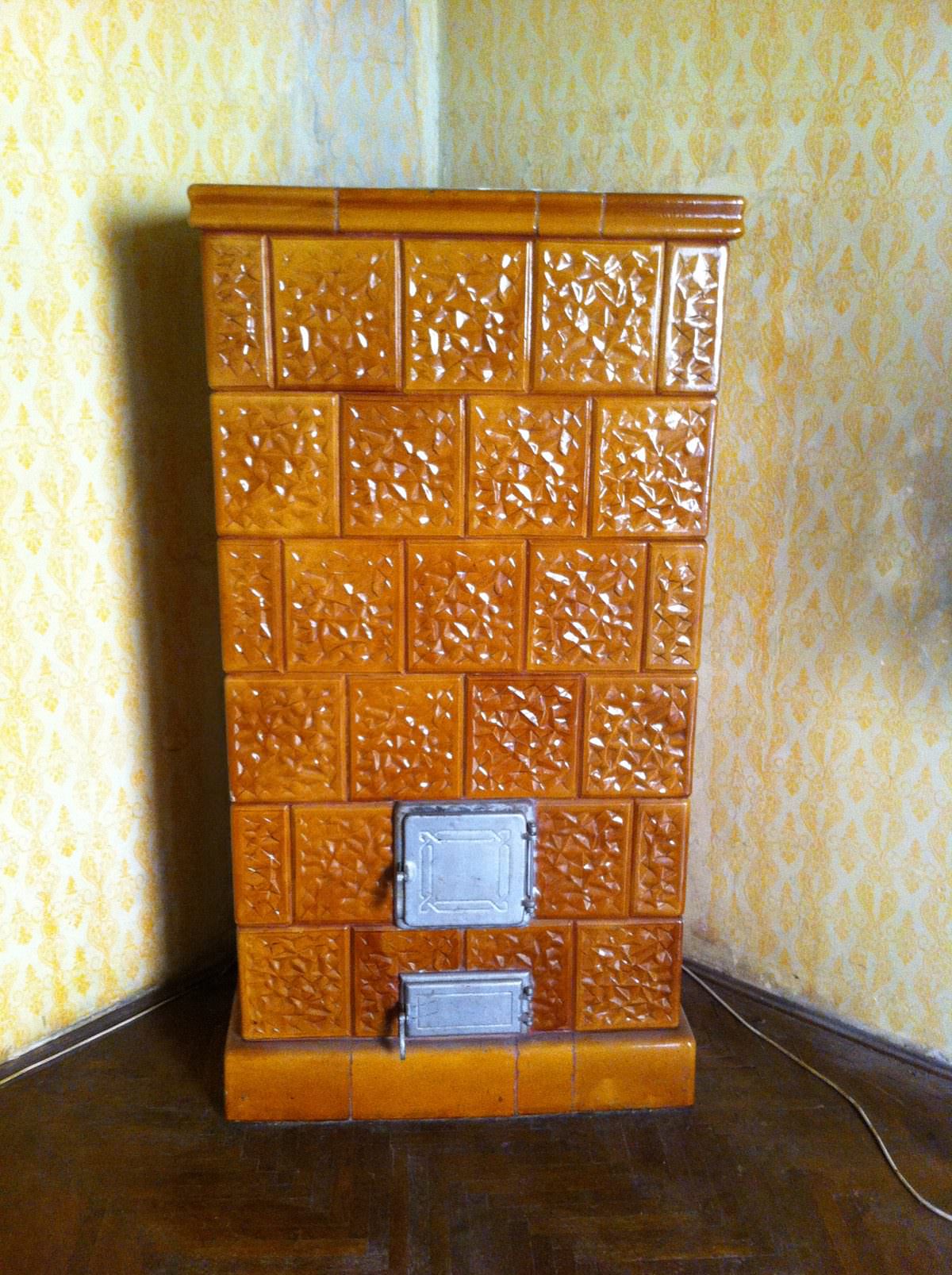 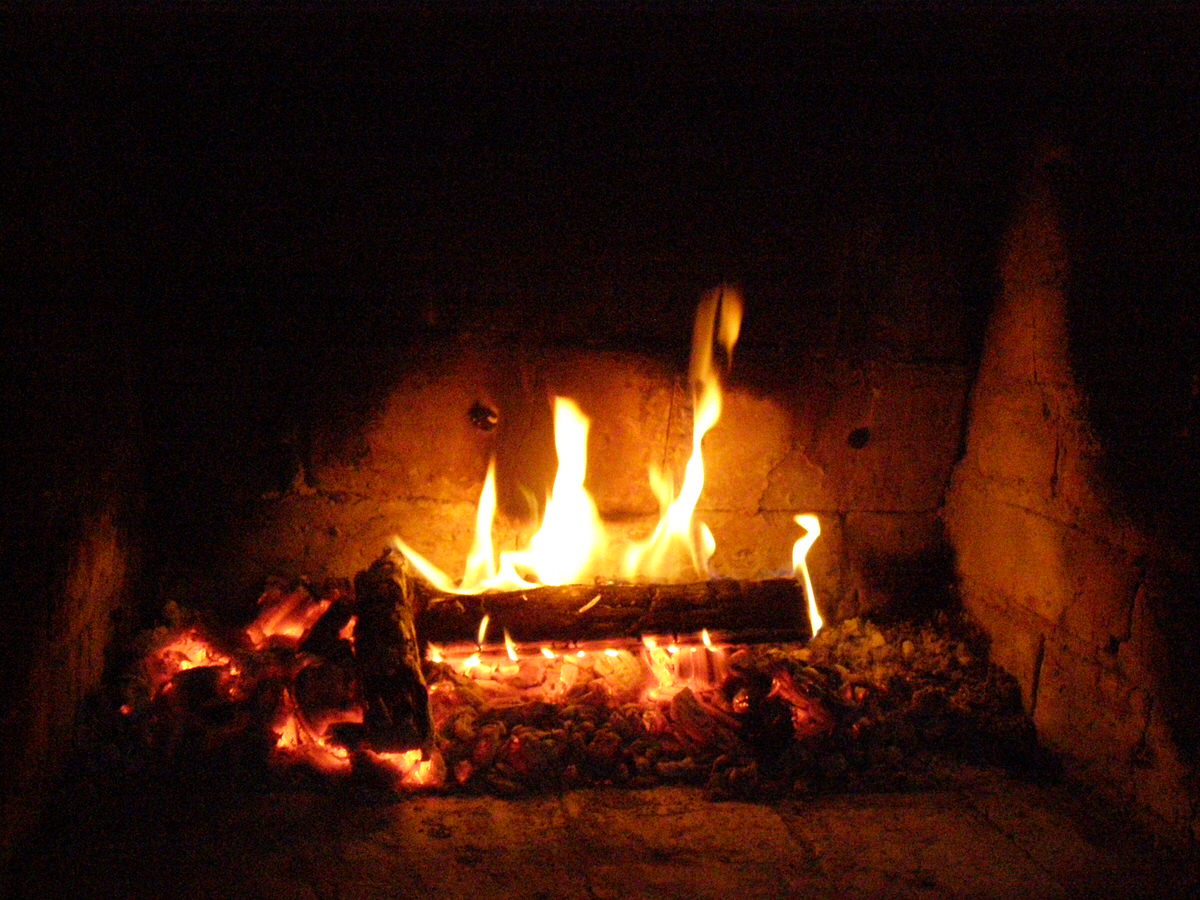 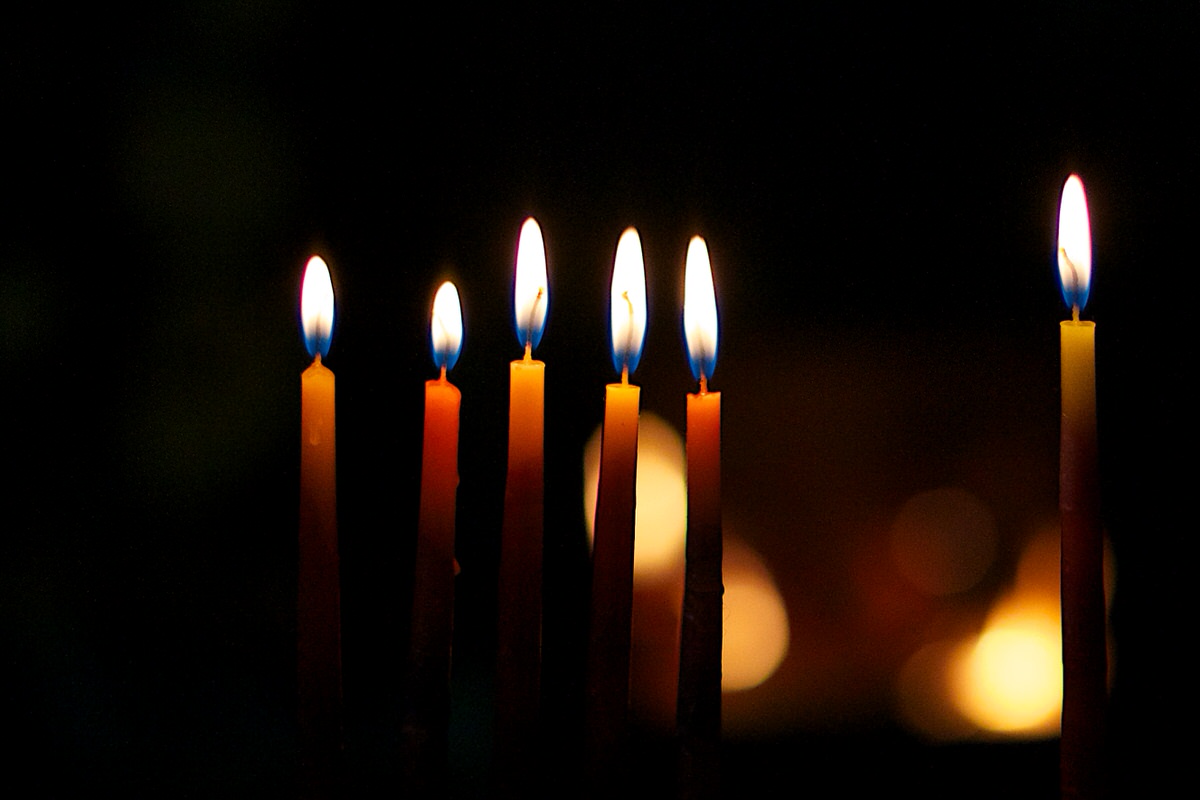 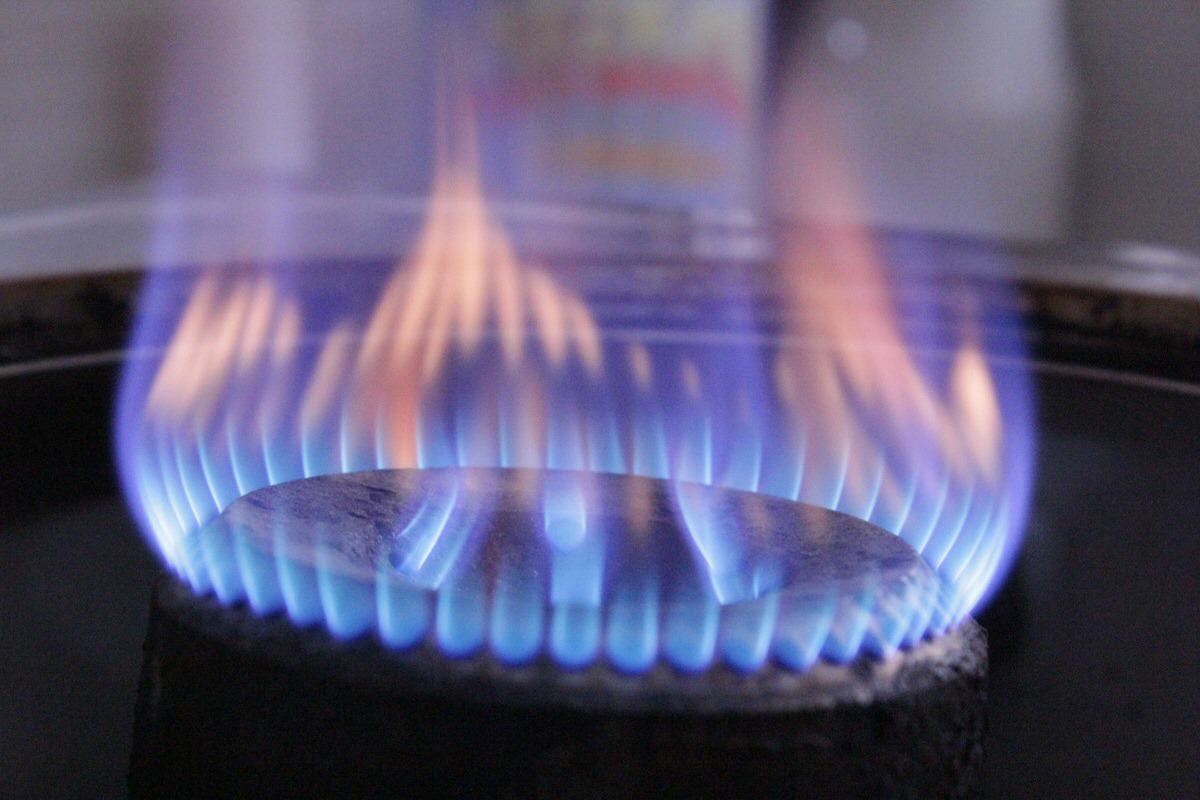 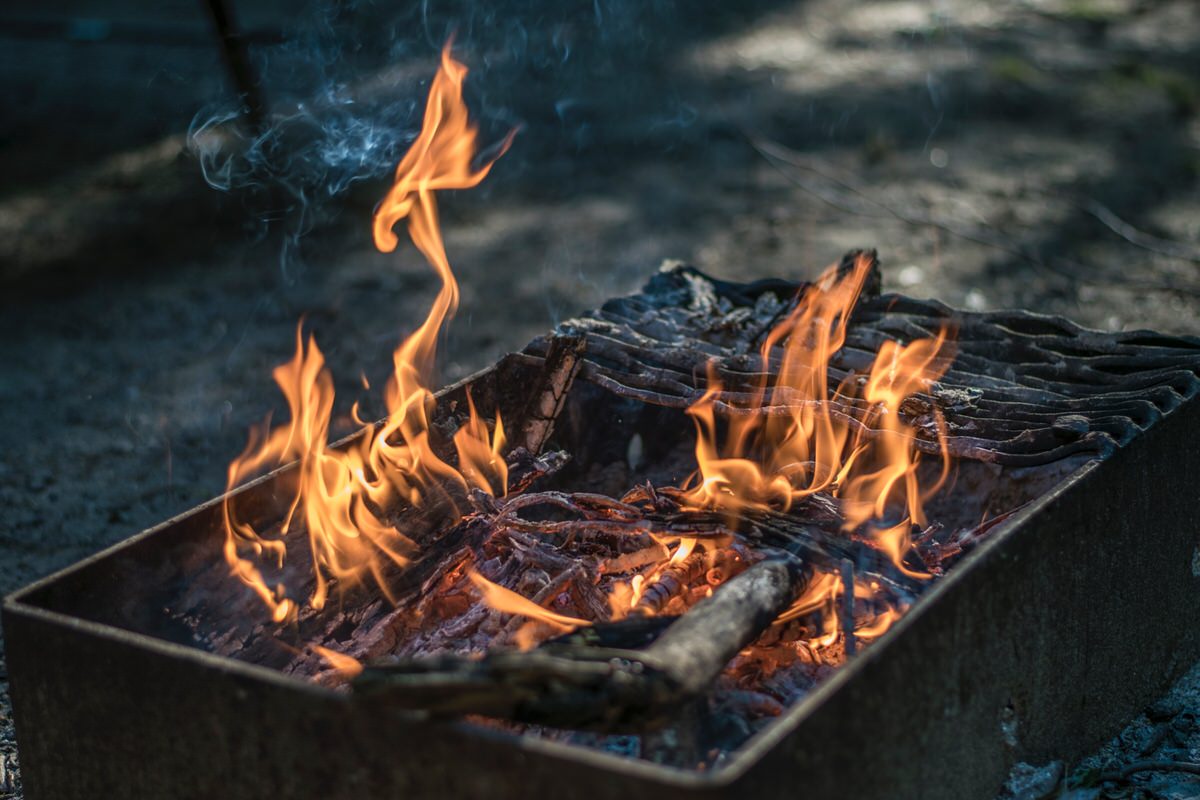 1. Egyszer volt, hol nem volt, az Óperenciás-tengeren túl, a hármas üveghegyen is túl...2. Mivel anyám előtt születtem, apám a lakodalmára készültében a malomba küldött lisztet fűrészeltetni...3. Egyszer volt egy ország arrafelé, hol a nap felkel: lakott abban egy szegény ember...4. Árván maradt három fiútestvér - nem élt már sem apjuk, sem anyjuk...5. Egyszer egy macska az erdőben kószált, és találkozott a rókával...
6. Samu csak rakta a máglyát, hadd lobogjon...